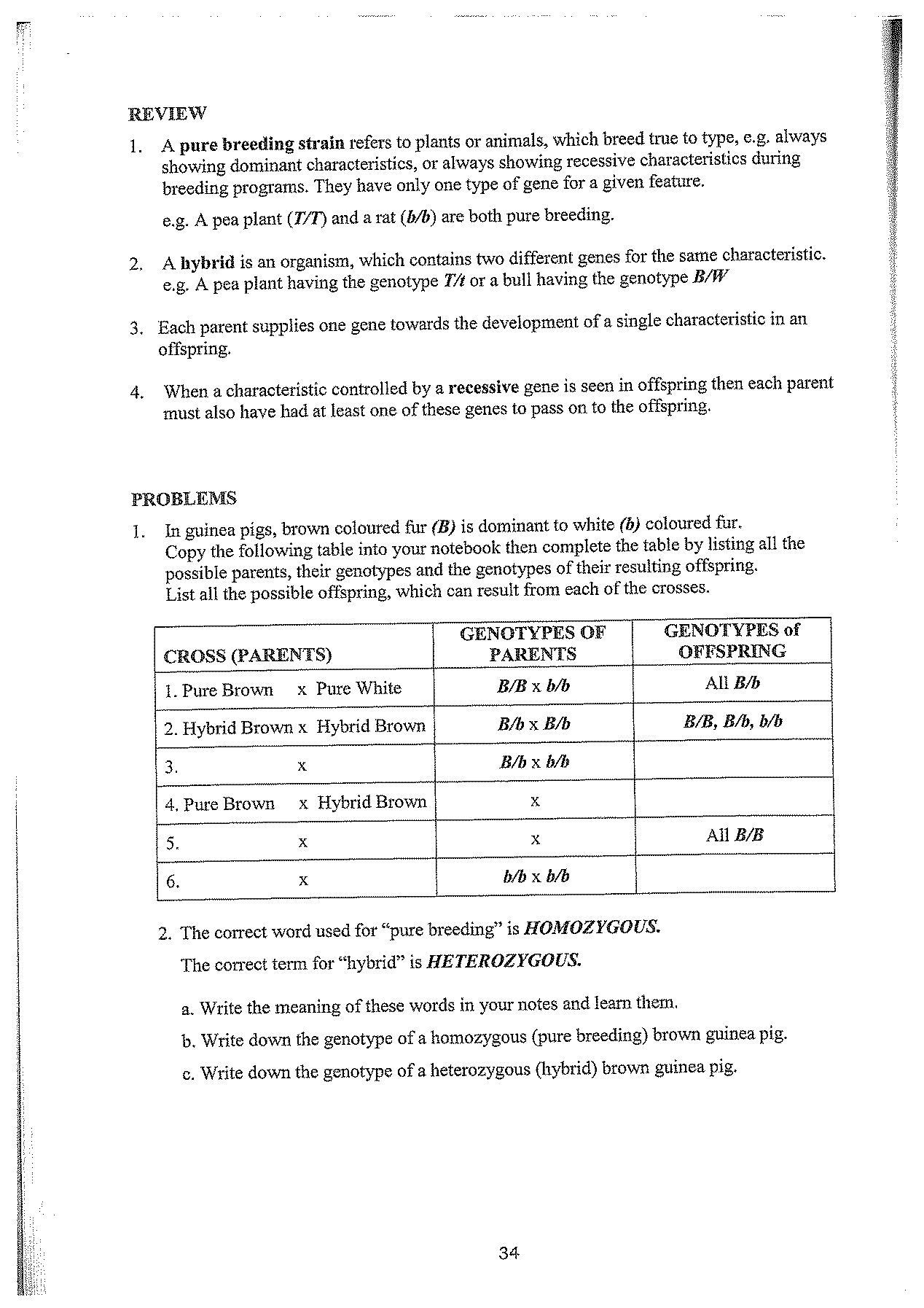 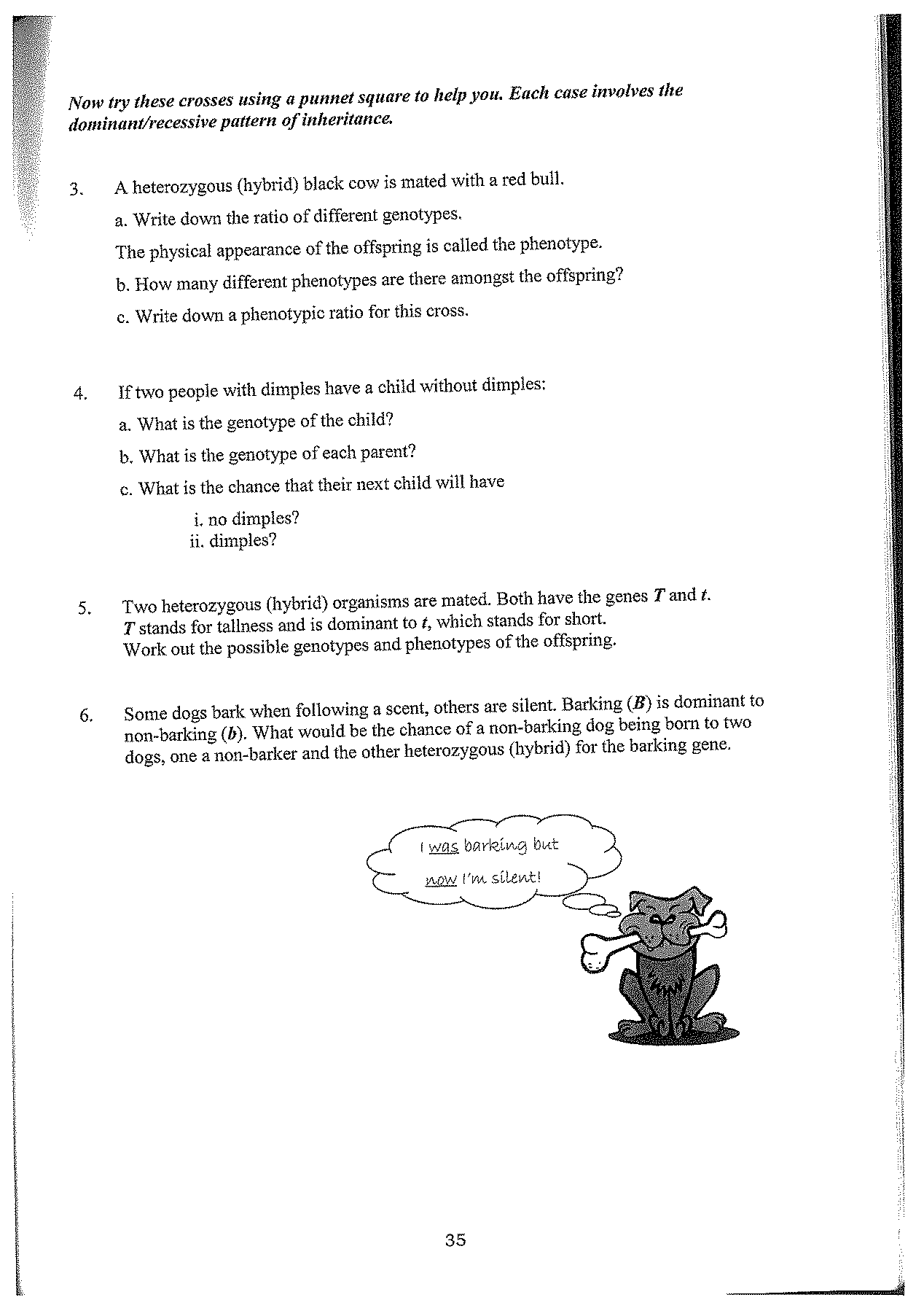 2a. Homozygous is the possession of two similar alleles. Heterozygous is the possession of different alleles for the same gene. 2b. B/B. 2c. B/b.3a. Let B = Black and b = red.The ratio of different genotypes is: 	1 B/b : 1 b/b3b. only two phenotypes: black and red. 3c. 1 brown : 1 red. 4a. Let D = dimple and d = no dimpleThe genotype of the child is d/d4b. Each parent has the genotype of a D/d4c. The chance the next child will have no dimples is ¼ or 25%The chance the next child will  have dimples is ¾ or 75%5. Possible genotypes are: T/T, T/t and t/tPossible phenotypes are: tall and short.6.  non-barking dog has the genotype b/b; barking dog has the genotype B/b. The chance of non-barking dog is 2/4 or 50%. BbbB/bb/bbb/Bb/bDdDD/DD/ddd/Dd/dT tT T/TT/ttt/Tt/tBbbB/bb/bb b/Bb/b